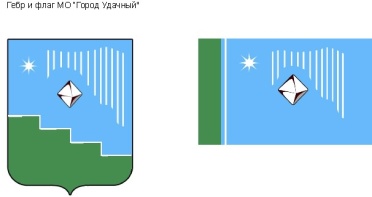 Российская Федерация (Россия)Республика Саха (Якутия)Муниципальное образование «Город Удачный»Городской Совет депутатовIV созывXXIX СЕССИЯРЕШЕНИЕ9 декабря 2020г.							                               №29-7Об участии в проекте программы поддержки местных инициатив муниципального образования «Город Удачный» Мирнинского района Республики Саха (Якутия) в 2021 годуЗаслушав и обсудив информацию о реализации в 2021 году на территории МО «Город Удачный» проекта развития муниципального образования, основанного на местных инициативах граждан, городской Совет депутатов решил: Информацию о программе поддержки местных инициатив принять к сведению.Принять участие в программе поддержки местных инициатив с проектами: - «Благоустройство общественного пространства в районе МАОУ СОШ № 19 им. Л.А. Попугаевой – закуп и монтаж малых архитектурных форм»; - «Закуп, монтаж и установка Скейт-площадки».Предусмотреть софинансирование в местном бюджете на реализацию программы для участия в конкурсном отборе в объеме не менее 5 % от размера предполагаемой субсидии из бюджета Республики Саха (Якутия).Настоящее решение подлежит официальному опубликованию (обнародованию) в порядке, предусмотренном Уставом МО «Город Удачный».Настоящее решение вступает в силу со дня его официального опубликования (обнародования).Контроль исполнения решения возложить на комиссию по социальным вопросам (Демидова А.А.).И.о. председателягородского Совета депутатов                                                     В.Н. Карпенко